                             INSTITUCIÓN EDUCATIVA  JUAN PABLO II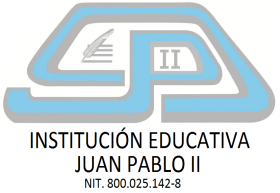 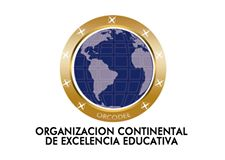                                     Municipio de Villavicencio -  Secretaria de Educación                                                                Plantel Oficial aprobado mediante Resolución No. 1043 del 30 de                                               Octubre de 2000 Carácter mixto, calendario A                                                                                                                                                                                                          PREMIO EDUCA 2015INVITACION EGRESADOSELECCIONES GOBIERNO ESCOLARVillavicencio, 8 de marzo de 2020. La Institución Educativa JUAN PABLO II, Se complace en invítarl@ a una reunión y compartir de egresados este viernes 13 de marzo de 2020 a las 6:00 p.m. en el Aula No 2 de la Sede Central, a fin de generar un espacio de participación   de ustedes como egresados JUAMPABLISTAS. Agradecemos difundir la invitación, si conoce otros egresados Juampablistas. Contamos con su puntual asistencia.Mg. SANDRA INÉS BERNAL ROLDÁN           OLIVER ARÉVALO HERNÁNDEZRectora                                                             Coordinador Proyecto Eduderechos